Supplemental materialsTable S1 Words for the prosodic stimulus set Table S2 Words for the semantic stimulus set Tables S3 Duration (milliseconds) of the experimental stimuli Note. “SD” stands for standard deviation.Table S4Mean f0 (Hertz) of the experimental stimuli Table S5Familiarity rating for the spoken words used in prosodic and semantic tasksNote. Participants rated the familiarity of the words on a 7-point scale (1 = not familiar, 7 = very familiar). Table S6Identification accuracy of emotional category and rating of emotional arousal for the experimental stimuliNote. Participants identified the emotional category of the stimuli, and rated the emotional arousal on a 7-point scale (1= low, 7 = high).Linear mixed-effects modelThe full model with intercepts, coefficients, and error terms for the analysis of each neurophysiological measure is shown as follows: Each neurophysiological measure i = β0 + (β1 × channel) +(β2 × emotion) + (β3 × task) + (β4 × channel × emotion) + (β5 × channel × task) + (β6 × emotion × task) + (β7 × channel × emotion × task) + b0i + εi      In the model, β0 was the intercept, which represented the predicted value when all other factors were equal to 0. β1, β2…β7 stood for the coefficients for communication channel, emotion category, task type and their interactions respectively. These coefficients suggested the extent to which the outcome variable changed relative to a unit of change in the corresponding predictors. The random intercepts were represented as b0i, where i changed according to individual subjects. An error term (ε) was also added in the two models to indicate the distance between the predicted outcome and the actual data point (i.e., residual). Figure S1. Spectral images of the (A) prosodic and (B) semantic stimuli for the (a) happy, (b) neutral and (c) sad emotions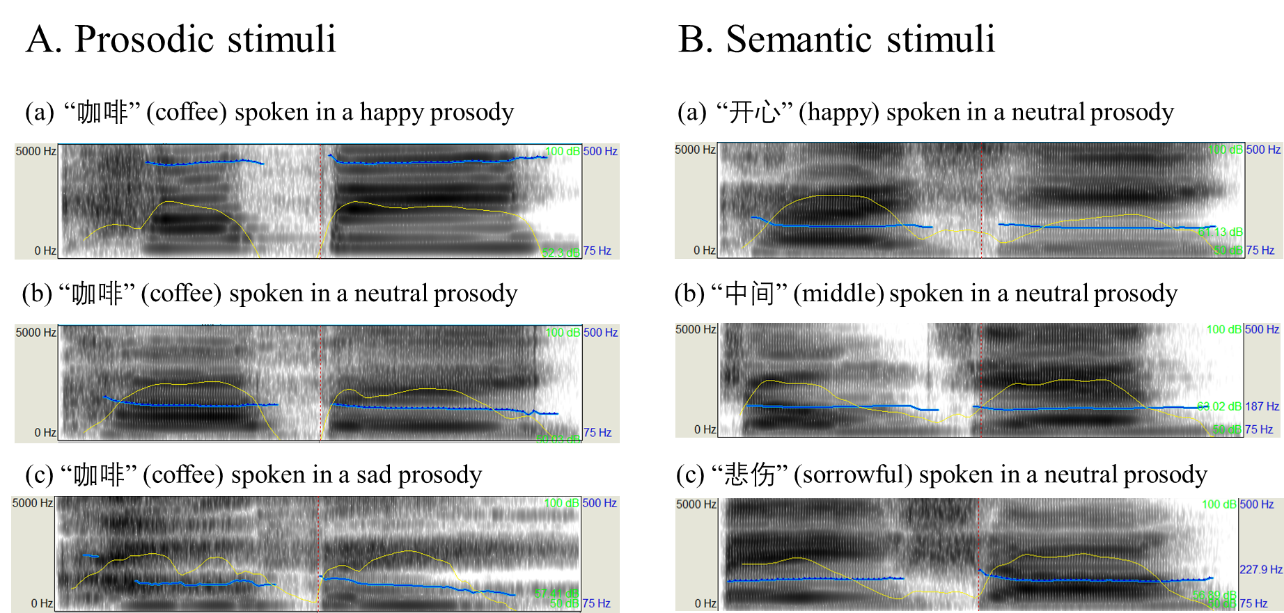 咖啡(coffee)香蕉(banana)飞机(airplane)冰箱(refrigerator)蜻蜓(dragonfly)番茄(tomato)菠萝(pineapple)窗帘(curtain)斑马(zebra)钢笔(pen)书本(book)铅笔(pencil)风扇(fan)鸡蛋(egg)衣架(hanger)蟋蟀(cricket)台灯(lamp)牙刷(toothbrush)围巾(scarf)皮箱(leather suitcase)河流(river)蝴蝶(butterfly)白糖(sugar)篮球(basketball)毛毯(blanket)苹果(apple)啤酒(beer)牛奶(milk)肥皂(soap)茶叶(tea)名片(business card)邮票(stamp)水杯(cup)饼干(biscuit)纸巾(tissue)手机(cell phone)火柴(match)草莓(strawberry)纸牌(card)果皮(peel)手套(glove)草帽(straw hat)口罩(mask)假发(wig)面包(bread)闹钟(alarm)汽车(car)豆浆(soy milk)树林(woods)贝壳(shell)饭盒(lunch box)橡皮(eraser)报纸(newspaper)字典(dictionary)木桶(barrel)大米(rice)大象(elephant)电话(telephone)照片(photo)木棍(stick)HappinessNeutralitySadness开心(glad)中间(middle)悲观(pessimistic)欢心(exulted)居中(central)悲哀(mournful)欢愉(joyful)均一(even)哀伤(plaintive)欣然(pleased)通俗(popular)心酸(poignant)欢腾(rapturous)通常(routine)伤心(sad)欢喜(delighted)中游(middle reach)忧伤(mirthless)舒坦(comfortable)中层(middle-level)悲伤(downhearted)欣喜(blissful)均匀(uniform)灰心(discouraged)兴奋(excited)相同(identical)揪心(anxious)欢乐(gay)平缓(mild)消极(negative)舒适(snug)基本(fundamental)凄凉(dismal)欢快(cheerful)基础(basic)哀愁(grieved)舒畅(eased)中立(impartial)消沉(low-spirited)高兴(happy)通用(universal)苍凉(desolate)欢悦(joyous)中性(neutral)忧愁(woebegone)安乐(cosy)相对(relative)心疼(worried)欣慰(thankful)相似(similar)悲凉(dreary)酣畅(heartily)相互(mutual)凄楚(forlorn)欢闹(tumultuous)中部(middle)酸楚(distressed)欢畅(elated)平均(average)凄惨(tragic)康乐(healthy and happy)折中(compromised)伤感(sentimental)微笑(smile)常规(conventional)悲苦(sorrowful)狂欢(boisterous)直接(direct)凄苦(miserable)和谐(harmonious)平常(ordinary)失落(downcast)祥和(serene)平凡(undistinguished)失望(lamentable)怡然(enjoyable)平时(normal)凄怆(bleak)吉祥(auspicious)平衡(balanced)悲怆(despairing)怡人(nice)平直(straight)悲痛(heartrending)明朗(clear)平时(usual)哀痛(anguished)甜美(mellifluous)寻常(commonplace)悲愤(grieved and indignant)狂喜(thrilled)持平(same)忧郁(glum)愉快(merry)垂直(vertical)心痛(heart-broken)融洽(cordial)平整(smooth)低落(dejected)得意(jaunty)平坦(flat)压抑(repressed)愉悦(pleasurable)平稳(steady)伤痛(grievous)甜蜜(sweet)同等(equal)忧虑(apprehensive)如愿(fulfilled)平淡(bland)忧闷(morose)陶醉(intoxicated)常见(common)愁苦(melancholy)满足(fulfilled)平日(everyday)沉痛(heavyhearted)美好(glorious)国际(international)惆怅(disconsolate)爽朗(bright)国内(domestic)颓丧(crestfallen)满意(contented)同类(homogeneous)难过(upset)有趣(interesting)普通(plain)难受(uncomfortable)爽快(straightforward)水平(horizontal)愁闷(gloomy)喜庆(festive)等同(equivalent)绝望(desperate)喜悦(jubilant)可能(possible)苦闷(doleful)乐观(optimistic)等距(equidistant)沮丧(dispirited)顺心(satisfactory)等量(equivalent)惨痛(agonizing)称心(gratified)一般(general)苦涩(bitter)自如(free)适中(moderate)扫兴(disappointed)快活(jolly)间接(indirect)痛心(inconsolable)幸福(beatific)日常(daily)痛惜(regrettable)豁达(open-minded)正常(regular)气馁(demoralized)痛快(outright)自然(natural)懊悔(remorseful)惬意(agreeable)共同(joint)懊恼(annoyed)畅快(carefree)静止(static)痛苦(painful)快乐(happy)适度(appropriate)郁闷(depressed)自在(freely)固定(fixed)暗淡(dim)乐意(willing)适当(proper)抑郁(depressive)庆幸(lucky)自动(automatic)丧气(frustrated)Stimulus typeHappyHappyNeutralNeutralSadSadMeanSDStimulus typeMeanSDMeanSDMeanSDProsody1140.75134.95992.3788.101626.77187.241253.29306.19Semantics999.2878.57995.1272.44997.9672.47997.4574.57Mean/SD1072.16131.81993.7080.901321.89345.491129.25259.50Stimulus typeHappyHappyNeutralNeutralSadSadMeanSDStimulus typeMeanSDMeanSDMeanSDProsody237.9537.41144.4736.25137.7430.22173.3857.13Semantics152.3130.10152.9928.97156.8728.09154.0629.14Mean/SD196.4254.70148.6032.33147.0230.73164.0146.76Stimulus typeVerbal contentMeanSDProsodysemantically neutral concrete nouns6.80 .20 Semanticsadjectives with happy semantics6.75 .25 Semanticsadjectives with neutral semantics6.76 .25 Semanticsadjectives with sad semantics6.71 .28 Stimulus typeEmotion categoryIdentification accuracy of emotional categoryIdentification accuracy of emotional categoryRating of emotional arousalRating of emotional arousalStimulus typeEmotion categoryMeanSDMeanSDProsodyHappy98.83%2.48%6.04 .30 ProsodyNeutral98.75%2.17%3.74 .15 ProsodySad99.50%1.50%1.64 .23 SemanticsHappy97.40%3.80%5.41 .63 SemanticsNeutral98.30%2.60%3.83 .23 SemanticsSad98.50%3.10%1.97 .27 